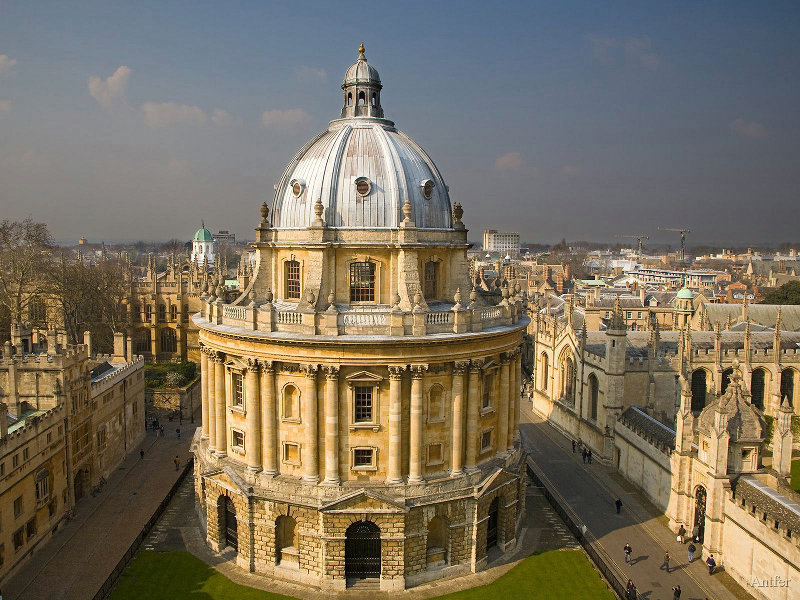 Oxford Oncoplastic Breast Surgery (OOPS) Course 2019              (21st-22nd Mar 2019)A course focussing on breast conservation surgery; suitable for career breast surgery trainees (ST6-8), consultants, career grade breast surgeons, with highly reputed faculty. 	Day-1:  Therapeutic Mammoplasty & Breast Reduction                                  ( 6 CPD Points – Approved by RCS England)Day-2:  Partial Breast Reconstruction (LICAP, TDAP, mini-LD)		(LIMITED SPACES)Details of Programme to be confirmed.Venue:Jury’s Inn, OxfordRegistration fee:Day-1 only: £300 Day-2 only: £300 (UK Trainees), £400 for Consultants, Associate Specialists and overseas doctors2-days: £500 (UK Trainees), £600 for Consultants, Associate Specialists and overseas doctors(10% discount for UK Mammary Fold members)Contact:Lauren Janssen (Course Administrator)E-mail: oopscourse@outlook.comPayment due by 10th Dec to confirm a place on the course.(Any cancellation up to 20th Jan 2019 would be subject to 20% cancellation fee. No refund would be offered for cancellations after 20th jan 2019.)